Bienvenue chez les P’tits LoupsVoici le déroulement de journée chez Les P’tits Loups. Nous respectons le rythme de chaque enfant, de manière individuelle. L’organisation de nos journées peuvent varier selon le nombre d’enfants ainsi que leurs besoins à chacun.Dès 6h30 :	Accueil des enfants dans la salle des P’tits Loups7h30 - 8h :	DéjeunerDès 9h00 :	Proposition d’activités ou de balades à l’extérieur10h – 10h15 :	Arrivées 2/3 journéeDès 10h45 :	Début des repas individuels de chaque enfant12h – 12h15 :	Départs des enfants inscrits ½ journée12h – 14h45 :	Balades ou jeux à l’extérieur si possible14h – 14h15 :	Départs / arrivées des enfants inscrits 2/3 journées14h45-15h00 :	Début des goûtés individuels de chaque enfantDès 16h – 18h20 : Départs des enfants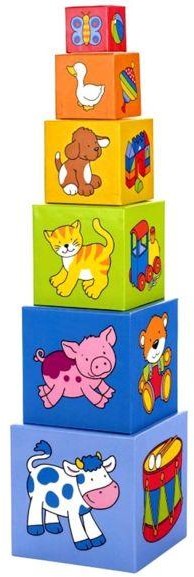 Voici quelques photos de la salle de vie des P’tits Loups, du vestiaire, de lasalle de bain et de notre terrasse !VestiaireIci se trouve le vestiaire, ou vous pouvez ranger les affaires de votre enfant. Chaque enfant a une petite image sur son prénom, qui le suivra durant son parcours à la garderie Tom Pouce.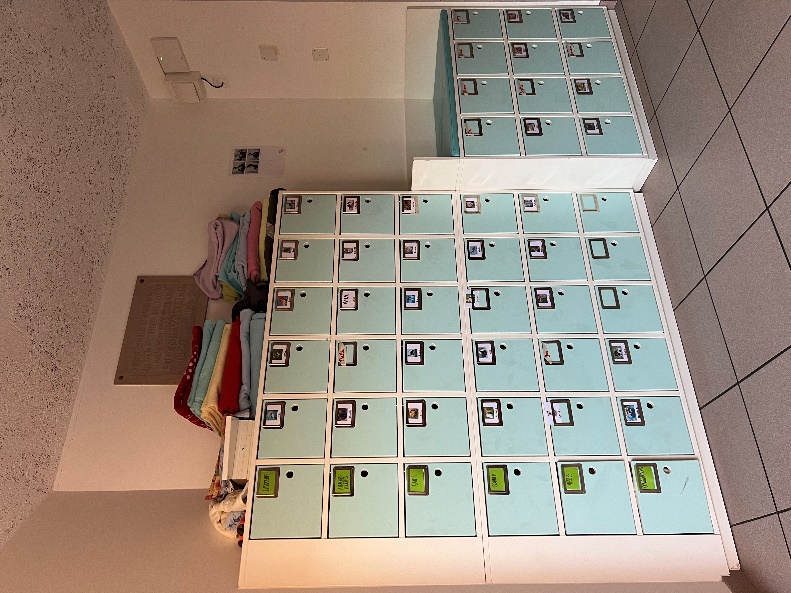 Salle de vie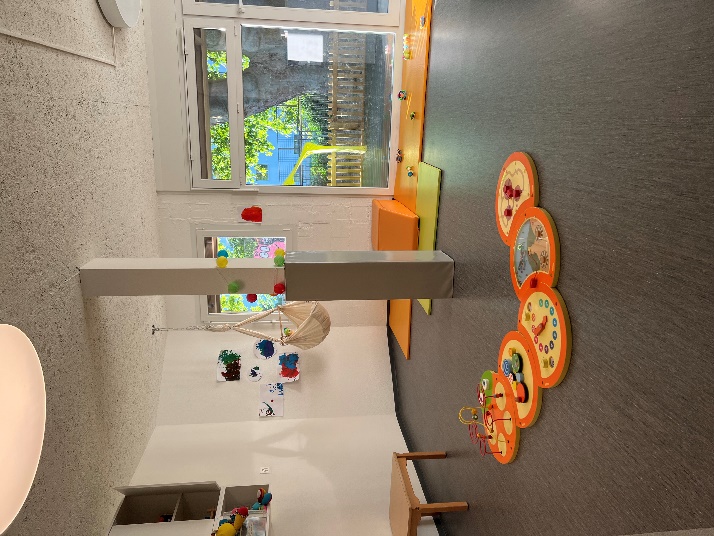 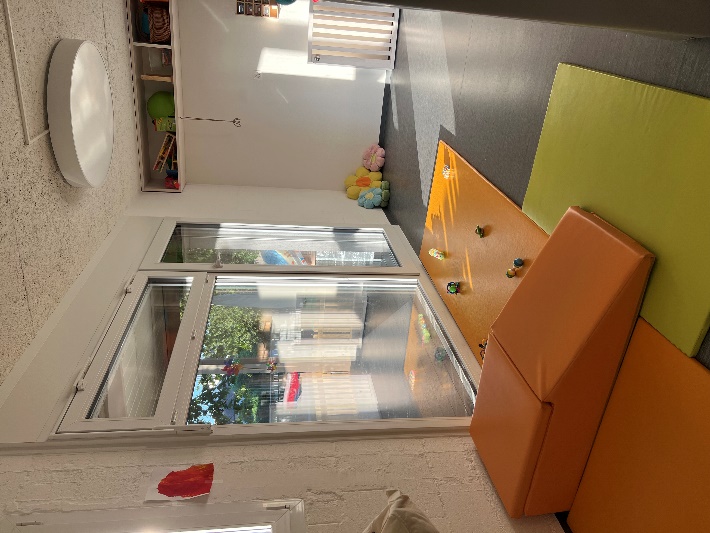 C’est ici que votre enfant passera ses journées, avec des parcours de motricité, des petits coins doux et différents jeux !Nous disposons d’un hamac où les plus petits peuvent faire une sieste contenante…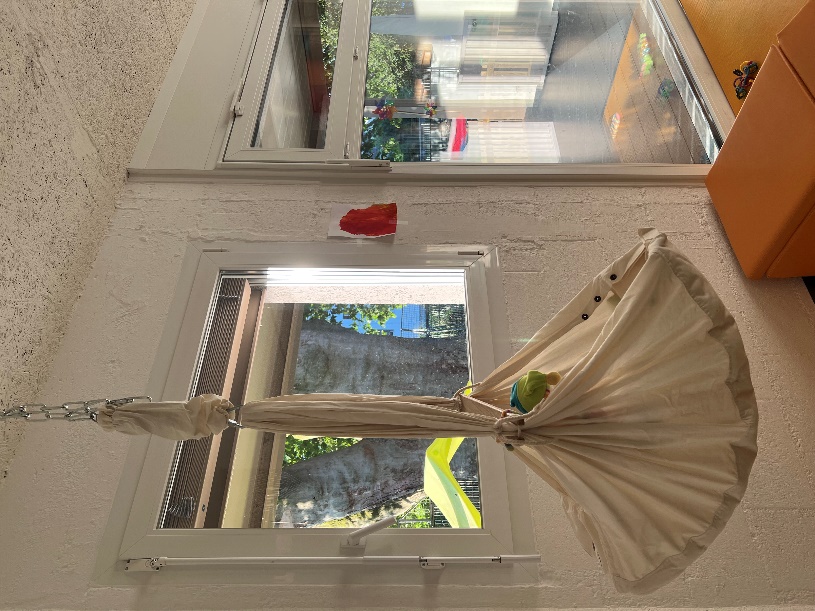 Coin repasIci, les enfants peuvent manger leurs différents repas que nos cuisiniers préparent avec soin. Nous avons un fauteuil pour donner le biberon dans les                   bras !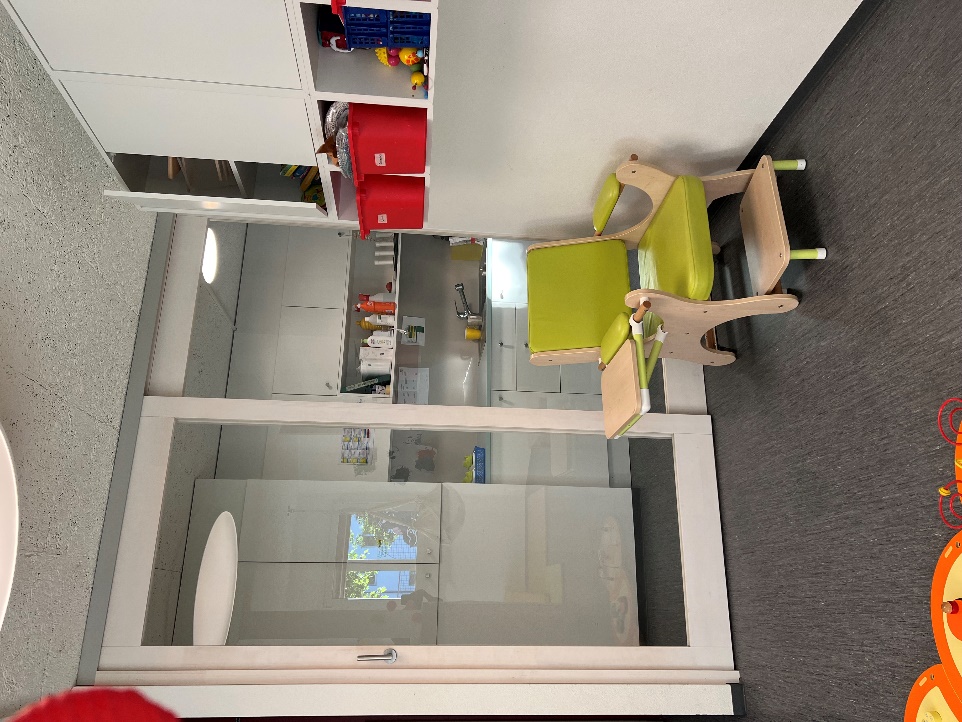 Espace change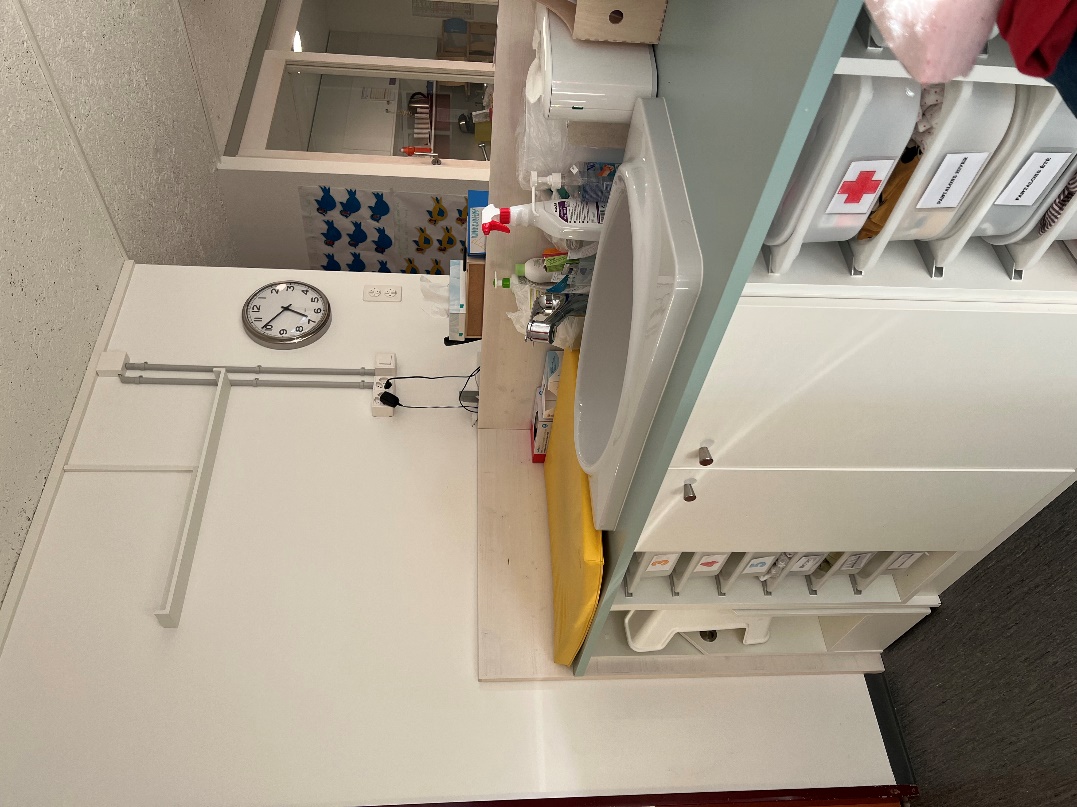 Salle de bain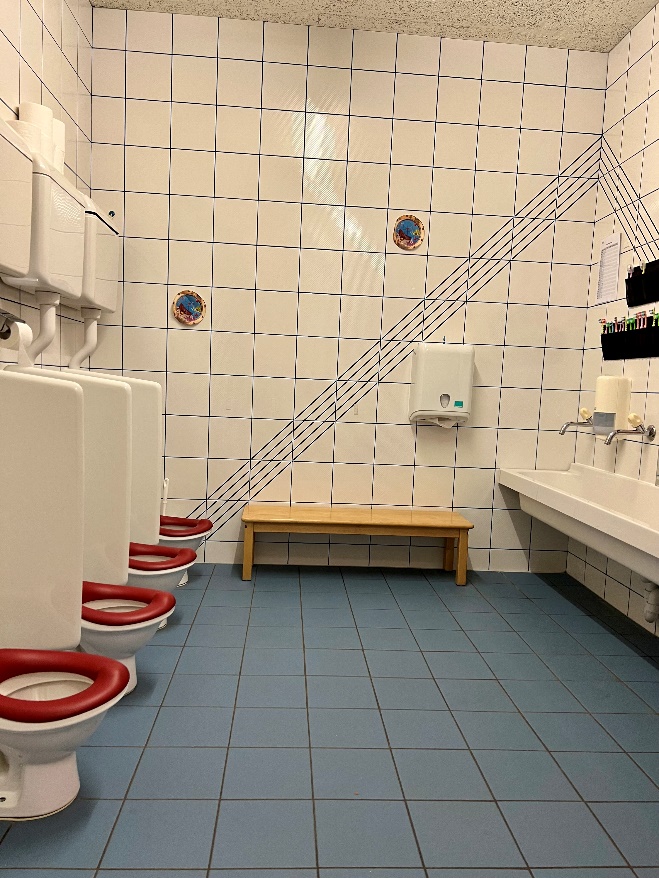 Lorsque les enfants arrivent à marcher, ils viennent à la salle de bain pour se laver les mains et se brosser les dents.Salle de siesteLa  garderie  ça  fatigue…  Ici,  les  enfants  ont  un  lit  attribué  et  peuvent  se reposer ! S’ils préfèrent, ils peuvent aussi dormir dans un hamac ou dans une poussette.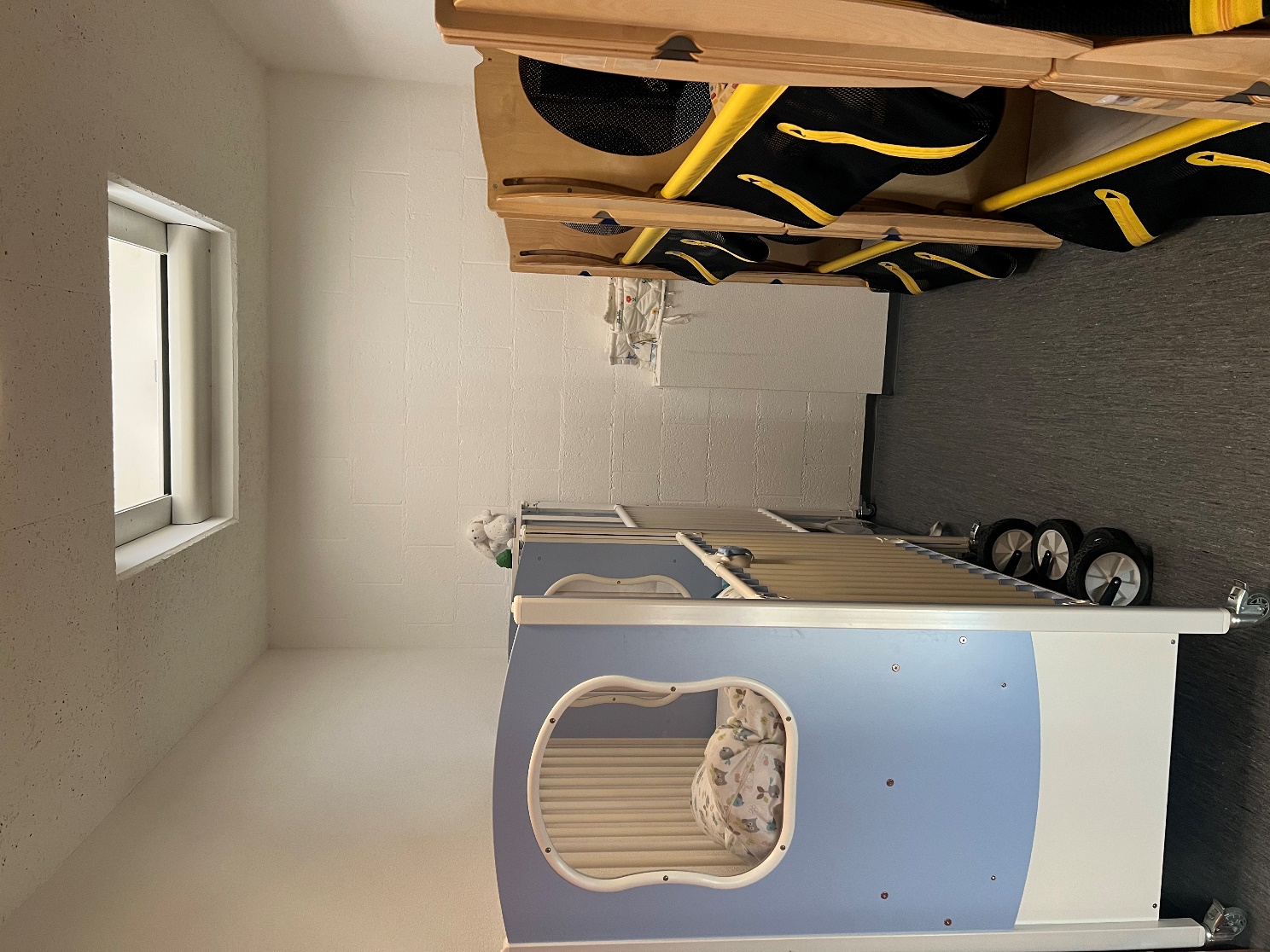 La terrasse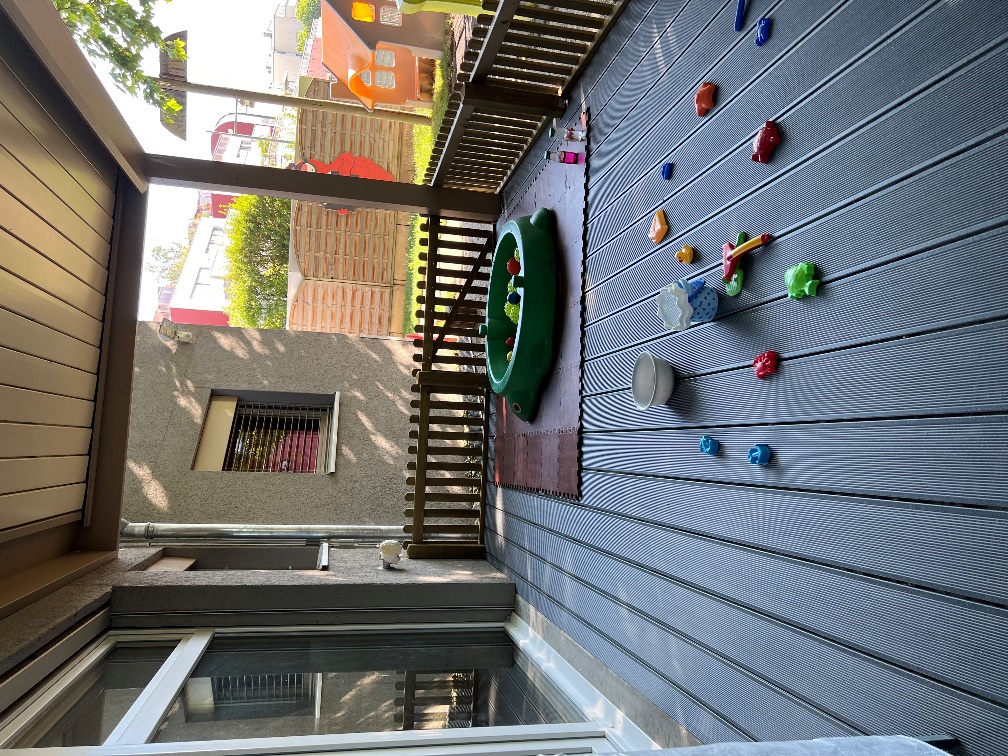 Nous pouvons profiter de la terrasse lorsqu’il fait beau ! Nous avons des poussettes pour partir en balade et nous pouvons aussi bénéficier du jardin de la garderie.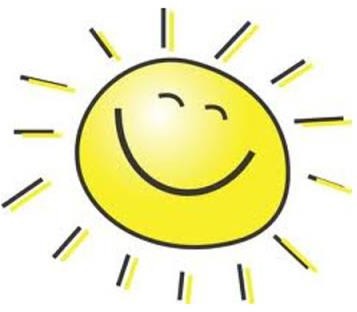 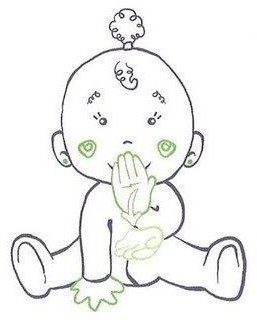 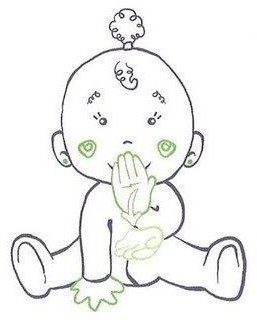 Nous nous réjouissons d’accueillir votre enfant dans le groupe des P’tits Loups, et restons à votre entière disposition pour vos éventuelles questions ! Les P’tits Loups, juillet 2022